Digitale logistiek: DKV neemt STYLETRONIC over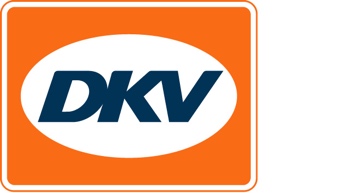 Meer transparantie in supply chain voor vervoerders dankzij IoT-platformoplossingRatingen, 10 januari 2020 – DKV Euro Service heeft zojuist STYLETRONIC aangekocht, een van de toonaangevende providers van GPS-locatietools en logistics management op basis van IoT (Internet of Things). Nog in de loop van dit jaar moeten de eerste gemeenschappelijke concrete oplossingen op de markt komen die vervoerders meer transparantie over de hele supply chain gaan bieden. Met deze acquisitie zet DKV als een van Europa’s meest vooraanstaande mobility service providers zijn strategie op gebied van digitalisering onverminderd voort.Marco van Kalleveen, CEO van DKV MOBILITY SERVICES Group, hierover: “Digitale oplossingen, zoals we nu al standaard kennen binnen de B2C-sector, worden met deze samenwerking nu ook beschikbaar gesteld aan B2B-klanten. Het gaat bijvoorbeeld om real-time tracking. Deze nieuwe service, zoals het nauwkeurig aangeven van verwachte aankomsttijden, kan hiermee zorgen voor aanzienlijk meer transparantie en effectieve afname van kosten bij vervoerders.” Martin El Shamaa, oprichter/directeur van STYLETRONIC, voegt hieraan toe: “DKV en STYLETRONIC vullen elkaar perfect aan. Wij leggen een link tussen de excellente prestaties en langjarige traditie van DKV op gebied van fleet en mobility management en onze specifieke digitale kennis en kunde. Als ontwikkelingspartner zie ik echt uit naar een toekomst waarin we samen met DKV toonaangevende digitale producten en diensten gaan neerzetten.” Met het samengaan van STYLETRONIC en DKV profiteren de huidige STYLETRONIC-klanten binnenkort van een uitgebreide portfolio van innovatieve en geïntegreerde dienstverlening. Partijen hebben besloten geen mededelingen te doen over het totaalbedrag van de transactie. Meer informatie op www.dkv-euroservice.com Bij de foto: Marco van Kalleveen, CEO van DKV MOBILITY SERVICES Group (links) en Martin El Shamaa, directeur van STYLETRONIC (rechts) kijken uit naar de samenwerking. (foto DKV)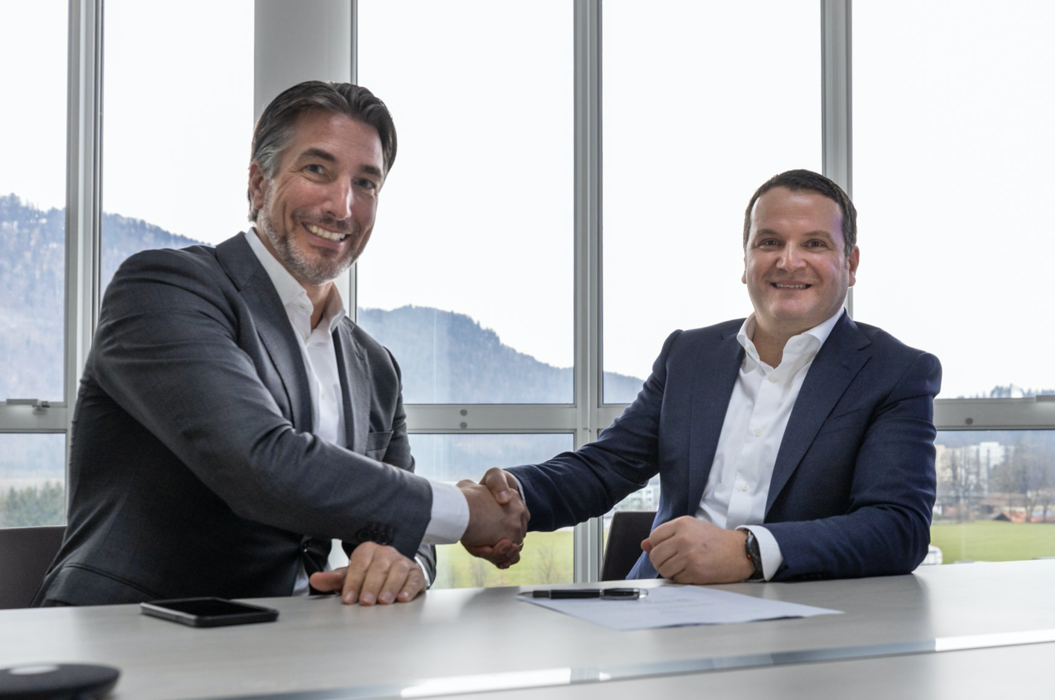 DKV Euro Service
DKV Euro Service is al ruim 80 jaar een van de meest toonaangevende service providers op gebied van wegvervoer en logistiek. Variërend van verzorging onderweg zonder contante betaling bij ruim 72.000 acceptatiepunten van allerlei merken tot aan tol afrekenen en btw-restitutie, biedt DKV tal van diensten met als doel kostenoptimalisatie en effectief fleet management op de Europese wegen. DKV behoort tot DKV MOBILITY SERVICES Group, die ca. 1000 medewerkers heeft en in 42 landen vertegenwoordigd is. In 2018 behaalde de groep een omzet van 8,6 miljard euro. Momenteel zijn er meer dan 3,7 miljoen DKV CARDS en on-board units in omloop bij ca. 200.000 klanten. In 2019 is de DKV Card voor de vijftiende keer op rij onderscheiden als Beste Merk in de categorie fuel en service cards.Contact bij DKV: Greta Lammerse, Tel.: +31 252345665, E-mail: Greta.lammerse@dkv-euroservice.com Persbureau: Square Egg CommuncationsSandra Van Hauwaert, sandra@square-egg.be, GSM 0497251816.